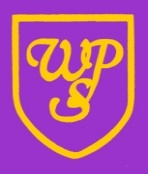 Wibsey Primary SchoolNorth Road, Wibsey, Bradford, BD6 1RLTel: 01274 678016/775545Headteacher: Mr N M Cooper4th October 2017Dear Parent/CarerREAD WRITE INC PARENT MORNINGThere will be a Read Write Inc parents morning for the children in Reception. These workshops will take place from 9:10am to 10:00am and you have the opportunity to watch a Phonics lesson as well as help your child with different reading activities. This will then be helpful for when you are reading with your child at home.R2	-	Monday 16th October 2017R3	-	Tuesday 17th October 2017 R1	-	Wednesday 18th October 2017We will only be able to accommodate one adult per child and there will not be room for younger siblings to attend. Please return the slip below by Friday 13th October indicating whether or not you will be attending.Yours sincerelyMrs Ellis-Barker, Mrs Davies and Miss MeadowcroftReception Teaching Staff--------------------------------------------------------------------------------------------------------------------------------------READ WRITE INC PARENT MORNINGChild’s Name ................................................................................ Class ..............................I will/will not* be attending the RWI Parent Morning on: (*please delete)R2	-	Monday 16th October 2017R3	-	Tuesday 17th October 2017R1	-	Wednesday 18th October 2017Signed ..................................................................................... Date ....................................				(Parent/Carer)